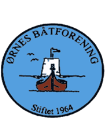 REFERAT FRA STYREMØTESØNDAG 20.01.19Tilstede:	     Torbjørn Back, Hugo Hansen, Tommy Olsen, Einar M    		      Jensen og Leif GunnarsenForfall:             Wivian PettersenSak 04 - 20	     Godkjenning av referat fra 05.01.20			Ingen merknader til referatet.Sak 05 - 20	     Orientering fra                                    Kasserer:			Fravær                             Husleder:                             Hus styret anbefaler en økning i avgiften ved bruk av                             Tørketrommel og vaskemaskin til 50,- kr.                               Havneleder:                             Informerte om avisoppslaget der ordfører informerte om                                       muligheten for gratis fyllmasse ved oppstart av vei                                    utbedring i 2022.                           Leder:                          Informerte om at stort sett alle vervene er besatt.Sak 06 - 20		Saker til årsmøte:                                   Saker som ønskes tatt opp på årsmøte må være i styres                                   hender innen fredag 07.02.20.  Sak 07 – 20         Årsmeldinger :                                 Gjennomgang av årsmeldingene.Sekretær sender annonse på mail til Kulingen 26.01.20Nytt møte søndag 09.02.20 kl 18:00             